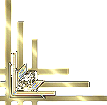 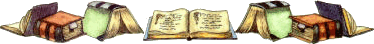 Несколько правил общенияНикогда не спеши делать категорические выводы по первому впечатлению, особенно избегай отрицательных оценок. «Лучшая похвала – эта та, что исходит от человека, которому ты ничего не сделал хорошего. И самое тяжкое  оскорбление  - то, что исходит от человека, которому  ты не сделал ничего плохого».Помни о том, что все люди разные, каждый человек уникален и неповторим. В жизни не стоит относить человека к какому-то типу, классифицировать людей.Мы часто обижаемся на людей или недовольны или, потому что они не оправдывают наших ожиданий, не помещаются в те рамки, которые мы им отвели. Но люди вовсе не обязаны быть такими, какими мы желаем их представить.Любой человек имеет способность к изменению. Никогда не путай поведение человека и его личность. Оценивая поступок человека, ни в коем случае не вешай ярлык на его личность.Научись принимать любого человека целиком, таким, каков он есть, - со всеми его достоинствами и недостатками.Если хочешь переделывать людей, начни с себя. Мудрец сказал: «Блажен тот, кто занят исправлением собственных пороков и не тратит время на подсчет чужих грехов».